 Let’s turn up the heatSouth Port Chili Cook-OffWho makes the best Chili at the club? Let’s find out!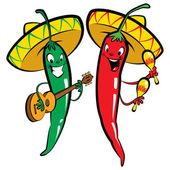 Saturday March 23rd5:30 – 6 pm, arrival and set up of chiliTasting begins at 6pmBring a crockpot of your homemade chili for a chance to win the title ofChili Champion along with some fun prizes.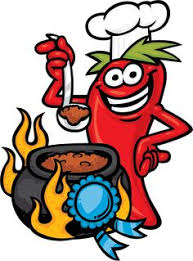 Cost: 1 crockpot of chili (covers entry & tasting for 2 people)If you plan on bringing a pot of chili, please let me know ahead of time!Or$5 per person for tasting and judgingInvite your crew for some off season fun!  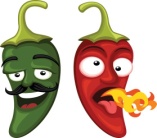 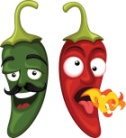 BYOB